Charity Gift Aid Declaration – single donationBoost your donation by 25p of Gift Aid for every £1 you donateGift Aid is reclaimed by the charity from the tax you pay for the current tax year. Your address is needed to identify you as a current UK taxpayer.In order to Gift Aid your donation you must tick the box below:               I want to Gift Aid my donation of £______________ to: Name of Charity _______________________________________________________________I am a UK taxpayer and understand that if I pay less Income Tax and/or Capital Gains Tax in the current tax year than the amount of Gift Aid claimed on all my donations it is my responsibility to pay any difference.  My Details
Title ____________________ First name or initial(s) ________________________________ Surname ___________________________________________________________________   Full Home address____________________________________________________________  __________________________________________________________________________   ___________________________________________________________________________  Postcode _________________________ Date ___________________________________    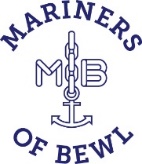 